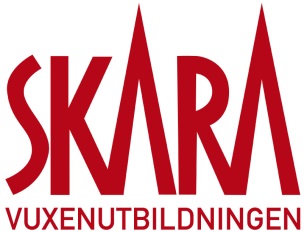 		      Informationsblad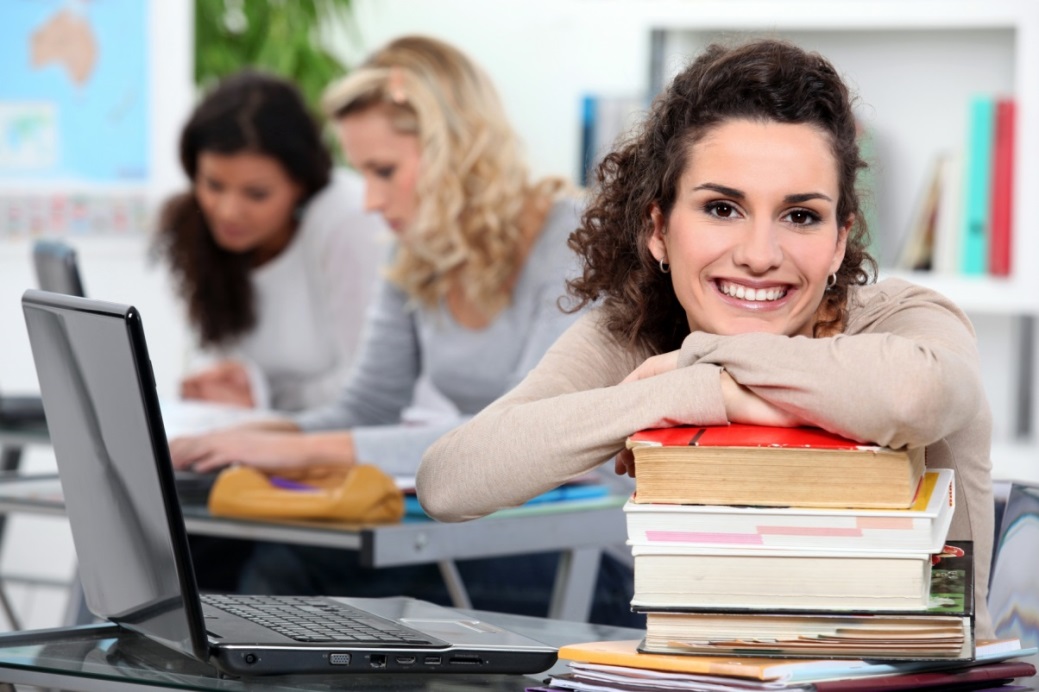 KontaktuppgifterRektorSara Beche	sara.beche@skara.seStudie- och yrkesvägledare		                                     Bodil Herrmann  	vuxenutbildningen@skara.se 	E-post till administratör	vuxenutbildningen@skara.se 	0511-323 32Hemsida	www.skara.se/vux LärareMaria Mörlund, Sva/Sve Eng	maria.morlund@skara.seMalin Funk, Sva 	malin.funk@skara.seMisa Bobly, Eng	misa.bobly@skara.seSofia Jern Mårtensson, Sva	sofia.martenssonjern@skara.se Carina Davidsson, Mat	carina.davidsson@skara.se Andrada Paduraru Vo	andrada.paduradu@skara.seAnn Marie Andersen Vo	annmarie.andersen@skara.seSusanne Fredriksson Vo	susanne.fredriksson@skara.seVälkommen till Vuxenutbildningen i Skara!Du har säkert satt upp ett mål för dina studier. Oavsett hur denna målsättning ser ut så kommer studierna att kräva mycket arbete och tid för att du ska ha möjlighet att nå ditt mål. I den här informationen finns några tips och idéer som du kanske kan ha nytta av framöver. Att lyckas med studiernaDe viktigaste faktorerna för att du ska kunna uppnå de mål du har satt upp för dig är:NärvaroVi förväntar oss att du är närvarande på de lektioner/studiepass som schemat anger. Erfarenheten är att elever med hög närvaro i mycket större utsträckning klarar av de mål som de satt upp för sina studier.Egen arbetsinsats
Utan en ordentlig arbetsinsats både i skola, och på egen hand hemma, är förutsättningarna för att du ska kunna nå dina mål små.’Kommunikation med dina lärare
Vi har en läraoplattform som heter It´s learning där lärarna lägger ut uppgifter och planering och det är viktigt att du som elev går in på läroplattformen varje vecka. Det är också där du enklast kommunicerar med dina lärare. Du hittar It´s learning på www.vuxenutbildningen.se längst ner på höger sida. Ditt användarnamn är ditt personnummer 10 siffror utan bindestreck. Lösenordet får du på introduktionsdagen och lärarna har även tillgång till det om du glömt av det eller inte fått det.StudieteknikDet är viktigt att du följer studieplaneringen och gör på prov på utsatta tider. Se till att alltid ha med dig det studiematerial som krävs för de olika lektionerna. Var gärna förberedd inför varje lektion genom att t.ex. ha läst på föregående lektions anteckningar, eventuella nya instruktioner för kommande lektion. OBS, tänk på att repetition är mycket viktigt!Schema
Du hittar ditt schema på www.vuxenutbildnigen.se längst ner på höger sida. När du klickar på länken kommer du in i schemaprogrammet där du under ange ID skriver in personnummer 10 siffror med bindestreck och då ser du ditt personliga schema. NärvaroStor frånvaro ger nästan alltid dåliga studieresultat. Under lektionstid arbetar vi med de moment du ska kunna för att nå uppsatta kunskapskrav. Om du ska vara frånvarande ska detta anmälas via mejl eller telefon till oss. Vid frånvaro mer än tre veckor utan någon kontakt med skolan stryks du från kursen. Vill du fortsätta dina studier får du ansöka till kursen/kurserna till nästa kursstart.LäxorEftersom det är relativt få lektionstillfällen krävs det att du tar stort ansvar för att hänga med i studietakten och därför är det viktigt att du löpande arbetar mycket hemma på egen hand, utan att specifika läxor ges.Läser du på heltid så krävs det en arbetsinsats som motsvarar ca 40 timmar i veckan. TrivselreglerVisa respekt genom att komma i tid. Ha mobiltelefonen på ljudlöst, sms skickas under raster, väntar du viktigt samtal så säg till. Fusk är aldrig okej! Att t ex kopiera från internet, låta någon annan skriva, kopiera från någon annans arbete eller facit är förbjudet. Vi är alltid vänliga mot varandra.KunskapskravDe betyg som gäller fr.o.m. ht-2012 är från F-A, betyget F är det lägsta betyget och är ett icke godkänt resultat och A är det högsta betyget. Vad som krävs för de olika kunskapskraven finns att läsa på Skolverkets hemsida under läroplaner, ämnen och kurser, du kan även få dem av din lärare.Till sistVi hoppas att du kommer att tycka att dina studier här hos oss blir roliga och intressanta och att du kommer att lyckas med den målsättning du satt upp. Vi ska göra vårt bästa för att hjälpa dig med detta. Litet A till Ö för vuxenutbildningenBrandskyddsinformation vid SLU i SkaraOm larmet går	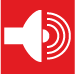 När utrymningslarmet går är det alltid ett skarpt larm - påbörja utrymning omedelbart! Undervisande lärare tar med klassen till samlingsplats. Övrig personal tar ansvar för att lokal/område där man är, blir utrymda. Ta alltid närmaste utrymningsväg ut. Se dig om och följ de gröna utrymningsskyltarna. OBS! Använd aldrig hissar!Rädda liv som är i uppenbar fara, men utsätt dig inte själv för risker. Tänk på att brandrök är giftig - ta dig ut genom att krypa längs golvet. Stäng fönster och dörrar. Varna andra. Kanske sitter din kollega i telefonen eller lyssnar på musik och uppfattar inte larmet. Släck om du bedömer att du klarar detta utan att ta onödiga risker. Släckningsutrustning finns utplacerade på strategiska platser och anges i utrymningsplanen. Ring 112 och larma om brand - glöm inte att ange var brandlarmet gått. Bege dig till återsamlingsplatsen: Ställ dig där och stå kvar till ansvarig personal eller räddningsledare meddelar att faran är över.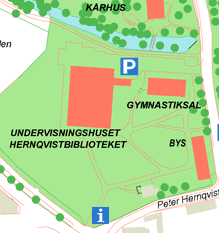 AKTIVA STUDIERDet är viktigt att du följer din studieplanering för att nå målet med dina studier. Läraren i kursen bedömer vad som krävs för att du ska nå dina mål. Studerande som inte har varit aktiv under tre veckor i följd genom närvaro, inlämning av uppgifter eller annat som krävs, skrivs ut från kursen/utbildningen och avrapporteras även till CSN. Om du får svårigheter att följa studieplaneringen är det viktigt att du kontaktar undervisande lärare eller studie- och yrkesvägledare för att diskutera en lösning.BETYGBetyg utfärdas inte automatiskt. Du anmäler själv till administratören vilka betyg du vill ha ut.Viktig information om slutbetygRegeringen har utfärdat en ändring i förordningen om övergångsbestämmelser för slutbetyg inom gymnasial vuxenutbildning. Slutbetyg från gymnasial vuxenutbildning får nu utfärdas senast den 1 juli 2020 (tidigare beslutet var 1 januari 2017).Slutbetyg eller gymnasieexamen, gymnasial vuxenutbildningFör gymnasialt slutbetyg eller gymnasieexamen, kontakta studie- och yrkesvägledare.BETYGSSYSTEMI gymnasial och grundläggande vuxenutbildning sätts betyg enligt en sexgradig betygsskala. Betygsskalan har fem godkända steg E, D, C, B och A och ett underkänt steg F. Om läraren saknar underlag för bedömning av elevens kunskaper sätts inget betyg. Detta kan påverka dina studiemedel för kommande terminer. BRANDLARMVid larm utryms skolan. Använd inte hissen. Se karta över utrymningsvägar i varje klassrum. Vuxenutbildningens elever samlas på markerad plats enligt utrymningsplan. Se sista sidan i detta dokument.BÖCKER OCH MATERIALPå grundläggande utbildningar och på de gymnasiala måste du som elev själv köpa dina böcker. Böckerna finns bl.a. att köpa på Bokhandeln Ugglan i Skara och på internet, ex. www.adlibris.se eller www.bokus.com. Medtag alltid papper och penna till dina lektioner.CAFÉSkolan har en cafeteria där du kan köpa olika drycker och lite fika. Endast Swish.CSN
Vuxenutbildningen i Skara hanterar inte studiemedel. Om du vill ansöka om studiestöd eller har frågor om studiestöd ska du kontakta CSN (Centrala studiestödsnämnden). På CSN:s hemsida www.csn.se kan du söka studiemedel, se när pengarna kommer och räkna ut hur mycket som ska betalas tillbaka. Du kan även ringa 0771-276 000, måndag – fredag kl. 8.00 – 16.30.Var uppmärksam på att hög frånvaro, studieavbrott och förlängda kurser kan påverka ditt studiestöd. I vissa fall kan du även riskera att bli återbetalningsskyldig. Frågor kring detta besvaras av CSN.DOFTERAnvänd inte parfym, after shave eller andra starka dofter p.g.a allergi.DROGERDet är inte tillåtet att använda droger såsom alkohol och narkotika eller att vara drogpåverkad i skolan eller på praktikplatser.FOTO- OCH FILMFÖRBUDDet råder foto- och film förbud på hela skolan. Du får aldrig filma eller fotografera en person utan dennes tillåtelse.FUSKOm du ertappas med att ha fuskat blir uppgiften inte bedömd och du riskerar att stängas av från dina studier. FÖRSÄKRINGElever vid Vuxenutbildningen är försäkrade under utbildning, rast och vid färd till och från skolan. Om du skadat dig eller råkat ut för olycka, kontakta Vuxenutbildningens administration för skadeanmälan. Försäkringen gäller inte på fritiden.HOTAlla former av hot är oacceptabla och kommer att rapporteras. Direkta eller indirekta hot om våld är särskilt allvarliga och är att anse som allvarliga lagbrott och kommer att anmälas till polisen.INTERNETFör tillgång till skolans trådlösa nätverk, välj nätverket GoliskaOPEN och följ instruktionerna.KURSAVBROTTOm du vill avbryta en kurs, prata omgående med din lärare och studie- och yrkesvägledare. Om du avbryter en kurs måste du även meddela detta till CSN.KURSBYTE Om du vill byta kurser eller göra någon annan förändring i din studieplanering, kontakta studie- och yrkesvägledaren.LIKABEHANDLINGAlla studerande på skolan ska ha samma rättigheter – oavsett kön, etnisk tillhörighet, religion eller annan trosuppfattning, funktionshinder eller sexuell läggning. Alla former av kränkning är oacceptabel och kommer att rapporteras. Alla ska respekteras!MOBILTELEFONHa mobilen på ljudlöst under lektionen. Den ska enbart användas till skolarbete under lektionstid.NEDSKRÄPNINGSkolan är allas gemensamma egendom och skadegörelse/nedskräpning är oacceptabelt. Nedskräpning innefattar även snus och cigarettfimpar.PARKERINGParkeringsplatsen bakom skolhuset är endast för personal. Särskilt tillstånd krävs. Studerande använder parkering vid museet. Parkering utanför djursjukhuset är inte tillåten. Cyklar parkeras i cykelställen.PROVLISTAIbland är det salsprov på kurserna. Du anmäler dig till prov på provlistorna som sitter på anslagstavlan vid hissen.PRÖVNING I KURSFör att göra prövning i en kurs, kontakta studievägledaren.  Kostnaden för prövning är 500 kr/kurs.RÖKNINGEnligt svensk lag (1993:581) är rökning förbjuden inom hela skolans område. Den som vill röka gör detta i anvisat område vid personalparkeringen. Fimpa inte på marken.VÄRDESAKERLämna inte pengar eller värdesaker i ytterkläder eller väskor utan uppsikt. Om du blir bestulen, anmäl detta till polisen. Skolan har ingen möjlighet att ersätta stulna saker.SJUKDOM OCH VÅRD AV BARNOm du blir sjuk eller vårdar barn under din studietid Du har möjlighet att behålla ditt studiestöd om du helt avstår från att studera vid sjukdom eller vård av barn eller närstående. Du hittar mer information på www.csn.se.Egen sjukdom Du anmäler sjukdom till Försäkringskassan och till din lärare. Läs mer på www.forsakringskassan.se.Vård av barn Du anmäler vård av barn till CSN. Läs mer på www.csn.se.Obs! Vuxenutbildningen kan kräva läkarintyg från första sjukdagen vid hög och upprepad frånvaro. Om inte läkarintyg kan visas bedöms frånvaron som ogiltig. 
Kursen du går på avrapporteras till CSN om du inte varit studieaktiv under tre veckor i följd och inte anmält giltig frånvaro.STUDIE- OCH YRKESVÄGLEDNINGDet är viktigt att du planerar dina studier tillsammans med studie- och yrkesvägledare innan studierna påbörjas. Se kontaktuppgifter på förstasidan.